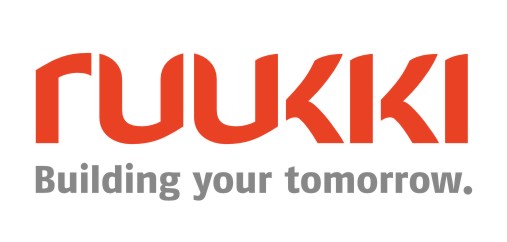 22 июня  2017, Москва Пресс-релизRuukki расширяет классификацию профилей ГОСТКомпания Ruukki Construction сообщает о получении сертификата соответствия для несущего профилированного настила, имеющего внутрикорпоративное обозначение Т153 (Т - от английского «трапециевидный»). Теперь данный профиль включен в новую редакцию ГОСТ 24045-2016, который вступил в силу в апреле 2017 г. В соответствии с классификацией ГОСТ несущие профилированные настилы должны иметь обозначение типа «Н» и т.о. профиль компании Ruukki с высотой гофра 153 мм добавлен под обозначением Н153-850. Получив новое обозначение типа по российской классификации, профилированный несущий настил сохранил все свои прежние характеристики. В предыдущих редакциях стандарта профилей подобного типоразмера не было, что ограничивало его применение на строительном рынке. В связи с расширением сортамента профилей, освоенных заводами стройиндустрии и внедрением новых прогрессивных материалов, проведена переработка ГОСТ ведущим отраслевым НИИ в области металлостроительства при непосредственном участии специалистов компании Ruukki.В настоящий момент наряду с прежней маркировкой несущего профилированного настила «Т» компания, в соответствии с ГОСТ, получила возможность обозначать свою продукцию типом «Н» - профили для несущих настилов покрытий, воспринимающих вес кровли с утеплителем и нагрузки климатических воздействий.Несущий профилированный настил Н153 (Т153) является универсальным строительным компонентом, применяемым при строительстве зданий различного назначения. Благодаря своим функциональным свойствам и потребительским качествам данный продукт может использоваться как:основной несущий элемент конструкции утепленных бесчердачных кровель (как плоских, так и уклонных);верхнее кровельное покрытие скатных кровель с большими пролетами;несъемная опалубка при монтаже межэтажных перекрытий и фундаментов;внутренняя отделка стен воспринимающих внешние нагрузки, в т.ч. как силовой элемент совместно с сэндвич панелями в противопожарных преградах.Расширение сортамента профилированных несущих настилов в государственном стандарте дает широкие возможности для его применения всеми участниками строительного рынка. А производителям предоставляется возможность увеличить объемы поставок данной продукции, отвечающей самым высоким требованиям.В настоящий момент компания Ruukki Construction наряду с профилем Н153 (Т153) предлагает широкий ассортимент несущих профилированных настилов различной геометрии с высоким гофром, обеспечивая множество конструктивных возможностей для потребителей. Эти продукты изготавливаются из высококачественного сырья и могут использоваться при монтаже кровель и межэтажных перекрытий на коммерческих и промышленных зданиях, обеспечивая современные и эффективные способы строительства.О Ruukki ConstructionRuukki Construction обслуживает потребителей в сфере строительства, предлагая полный диапазон продукции и услуг - от проектирования до установки, что помогает развивать деятельность наших корпоративных клиентов, среди которых инвесторы и строительные компании. Наши индивидуальные клиенты - кровельщики, которым мы предлагаем изделия и монтажные услуги под торговыми марками Plannja и Ruukki. Кроме розничных предприятий, мы предлагаем кровельщикам услуги через магазины Ruukki Express и пункты обслуживания Plannja в 9 странах. В Ruukki Construction работает порядка 3 000 человек на 15 производственных предприятиях в Европе. Сопоставимые чистые продажи в 2015 году составили 5,374млн. шведских крон.(~ 574 млн. ЕВРО). Ruukki Construction является дочерней компанией SSAB. SSAB - это сталелитейная компания, которая базируется в странах Северной Европы и США и действует более чем в 50 странах мира. Акции компании котируются на фондовой бирже NASDAQ OMX в Стокгольме. www.ruukki.com.Контакты для прессыКсения Войтова, PR директор компании Ruukki Ruse-mail: Kseniya.voitova@ruukki.comЕлизавета Петровател. +7 495 6443938 e-mail: elizaveta.p@actionprgroup.com